Инструкция по регистрации в ZoomПроходим по ссылке https://zoom.us/Ссылку можно скопировать и вставить непосредственно в браузер, либо же перейти по ней прямо от сюда зажав клавишу Ctrl на клавиатуре и нажать на ссылку левой кнопкой мыши (ЛКМ).Перейдя по ссылке, вы попадете на главную страницу, где вам нужно будет нажать на кнопку выделенную прямоугольником ниже.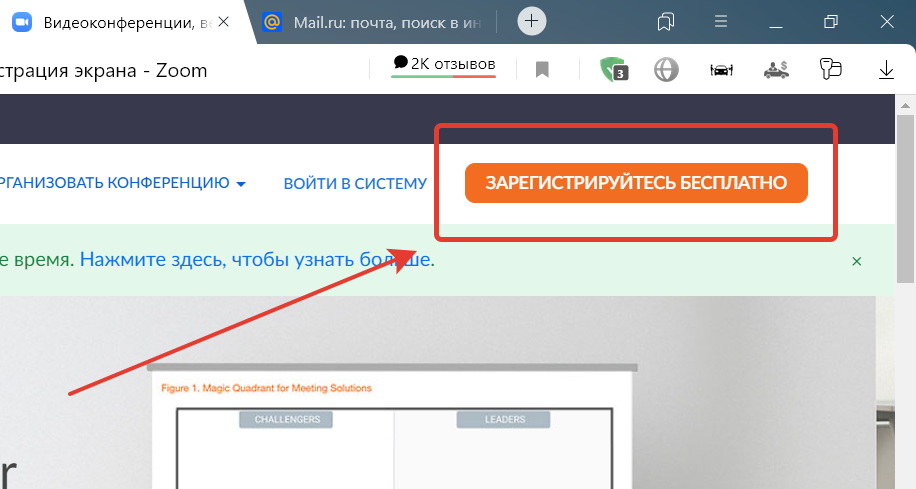 Введите свою дату рождения.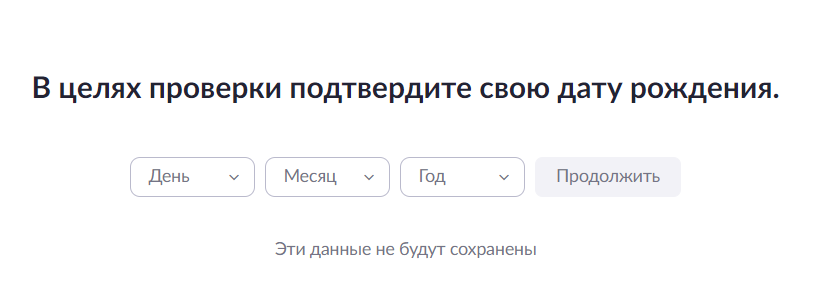 Далее введите почту, на которую вы хотите зарегистрировать аккаунт.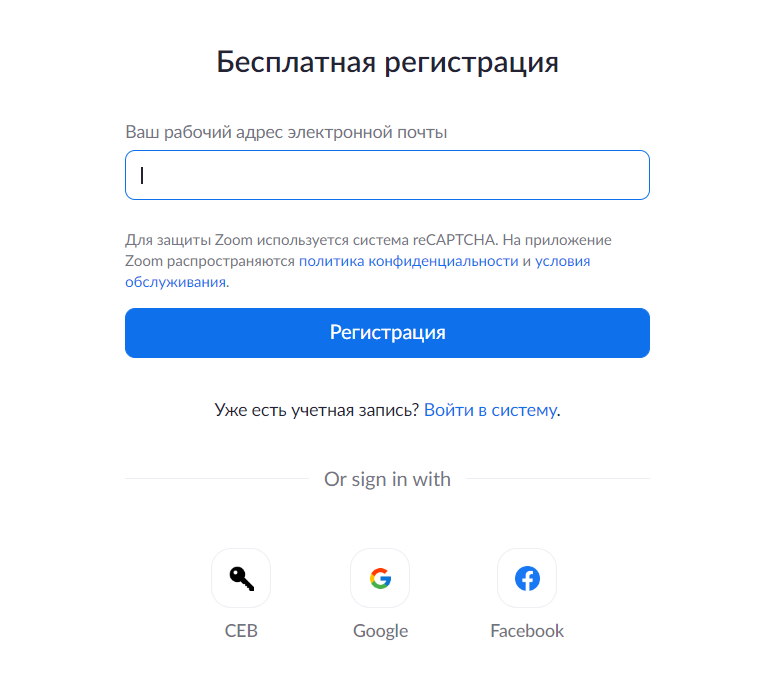 На вашу почту, которую вы вводили выше пришло письмо, в котором вам надо нажать на кнопочку «Активировать учетную запись»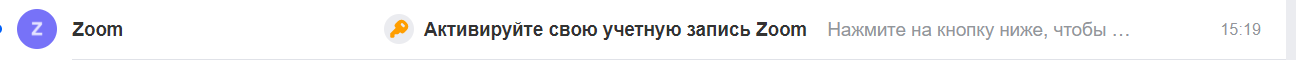 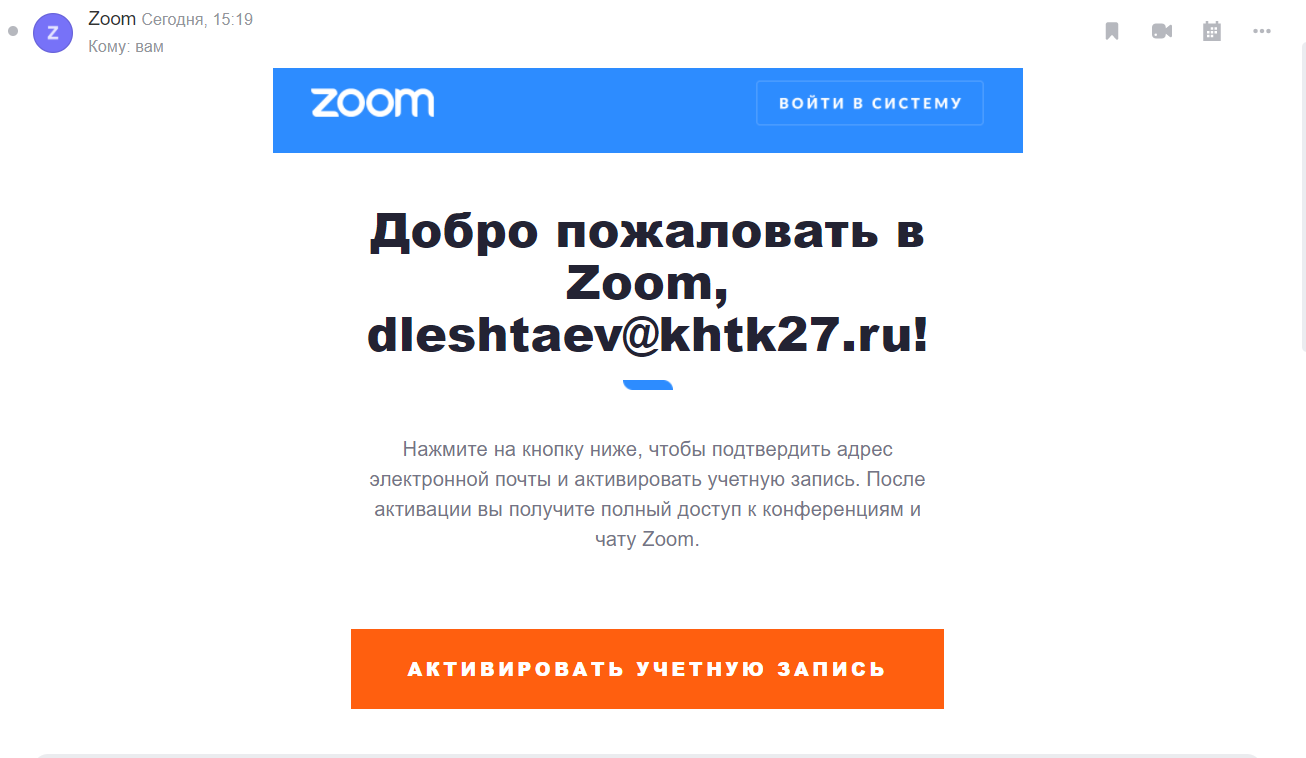 Введите свою Фамилию, имя и все остальные данные и нажимаем на все галочки.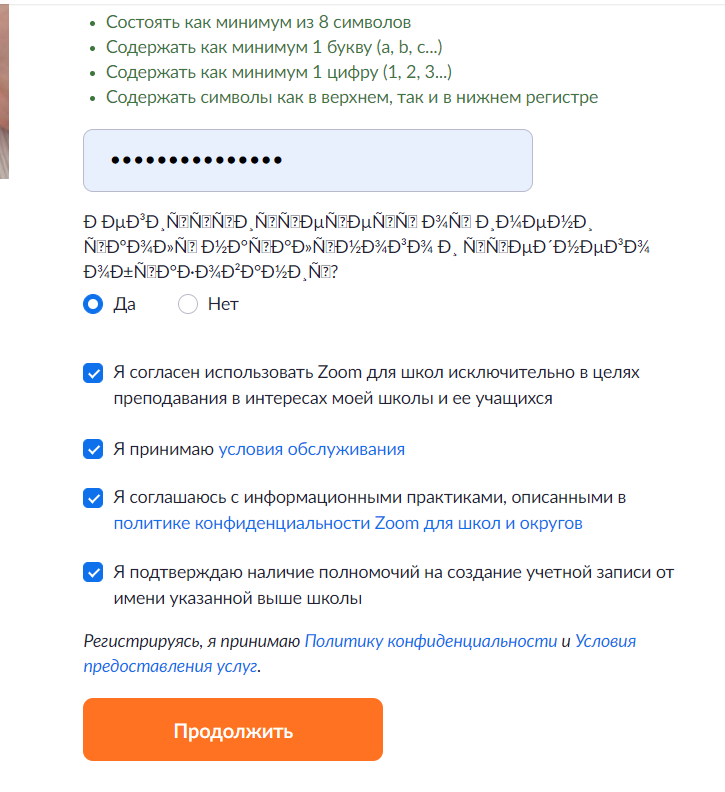 На следующем этапе можно пропустить шаг: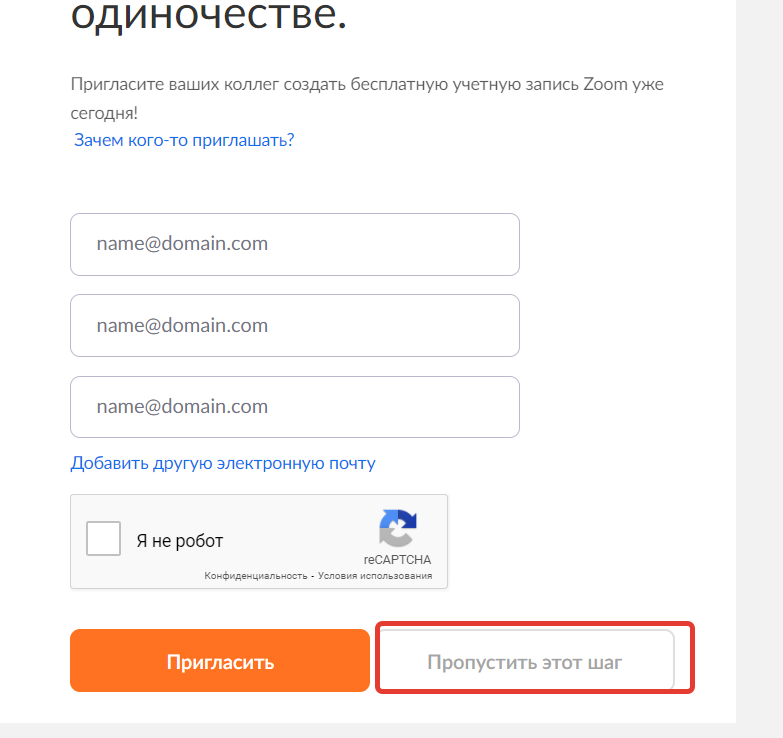 От тестовой конференции можно отказаться и сразу перейти к своей учетной записи.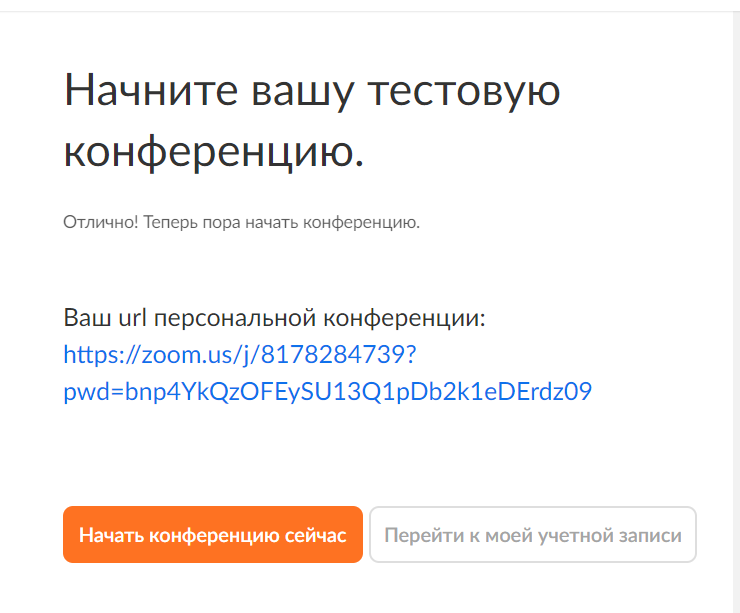 Теперь вы можете создавать конференции и пользоваться зумом.Полезные ссылки: Как скачать и зарегистрироваться в ZOOM бесплатноhttps://www.youtube.com/watch?v=PwgNChzaZ74Как создать конференцию в zoom и пригласить детейhttps://www.youtube.com/watch?v=IhqKa6kU46c&feature=emb_logoИнструкция для детей: как работать в zoomhttps://www.youtube.com/watch?v=IyVUCjEywAo&feature=emb_logoКак вести урок в ZOOMhttps://www.youtube.com/watch?v=HAD7RYTp3S8&feature=emb_logoЧек-лист для для преподавателя. Как начать урок в ZOOM.https://www.youtube.com/watch?v=XtrPI-YAkbg&feature=emb_logoБесплатные инструменты для проведения онлайн уроков и организации взаимодействия на ДОhttps://www.youtube.com/watch?v=Q9ihCoEbC1I&feature=emb_logoZoom: дети рисуют на слайдах. Выясняем - кто, отключаемhttps://www.youtube.com/watch?v=u_ADX1J21Bw&feature=emb_logoZoom на уроке: групповая работа над документом, новые настройки безопасностиhttps://www.youtube.com/watch?v=pZl_mdiiZi8&feature=emb_logo